UNIWERSYTET KAZIMIERZA WIELKIEGO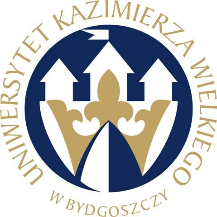 W BYDGOSZCZYul. Chodkiewicza 30, 85 – 064 Bydgoszcz, tel. 052 341 91 00 fax. 052 360 82 06NIP 5542647568 REGON 340057695www.ukw.edu.plnumer postępowania: UKW/DZP-281-D-25/2024Bydgoszcz, 23.07.2024r.Do wszystkich zainteresowanychDotyczy: postępowanie prowadzone w trybie podstawowym bez negocjacji pn. „Sukcesywna dostawa fabrycznie nowych materiałów eksploatacyjnych do drukarek i kserokopiarek”INFORMACJA O WYBORZE OFERTY NAJKORZYSTNIEJSZEJ  dla części nr 1orazUNIEWAŻNIENIU dla części nr 2I Działając na podstawie art. 253 ust. 1 ustawy z dnia 11 września 2019 r. Prawo zamówień publicznych, zwanej dalej „ustawą”, Zamawiający zawiadamia, iż na podstawie kryteriów oceny ofert określonych w Specyfikacji Warunków Zamówienia (dalej jako „SWZ”), wybrano jako najkorzystniejszą ofertę złożoną przez:oferta nr 2: „MAK” Sp. z o.o., ul. Kozacka3, 87-100 ToruńUzasadnienie: Oferta złożona przez w/w Wykonawcę uzyskała najwyższą liczbę punktów, tj. 86,20 pkt
i została uznana za ofertę najkorzystniejszą na podstawie kryteriów oceny ofert określonym w treści SWZ 
(„Cena”– 162 255,45 zł - waga 60,00%, Termin dostawy – 2 dni robocze - waga 40,00% )Zestawienie złożonych ofertZamawiający przedstawia punktację przyznaną ofertom niepodlegającym odrzuceniu:Informacja o terminie, po upływie którego umowa może zostać zawarta Zamawiający informuje, iż zamierza zawrzeć umowę z Wykonawcą, którego oferta jest najkorzystniejsza zgodnie z art. 308 ust. 2 ustawy Prawo zamówień publicznych.II  Na podstawie z art. 260 ustawy z dnia 11 września 2019 r. – Prawo zamówień publicznych (Dz.U. z 2023r. poz. 1605ze zm.; zwana dalej: PZP), Zamawiający zawiadamia równocześnie wszystkich Wykonawców
o unieważnieniu postępowania o udzielenie zamówienia publicznego.Uzasadnienie prawne:Art. 255 pkt. 3 PZPUzasadnienie faktyczne:Cena oferty z najniższą ceną przewyższa kwotę, którą Zamawiający zamierza przeznaczyć na sfinansowanie zamówienia.Kanclerz UKW
mgr Renata MalakNumer ofertyFirma (nazwa) lub nazwisko oraz adres Wykonawcy1AUTOMATYKA BIUROWA Sp. z o.o., al. Prymasa Tysiąclecia 103, 01-424 Warszawa2„MAK” Sp. z o.o., ul. Kozacka3, 87-100 Toruń3DMD Tonery sp. z o.o., al. Sikorskiego 2/7, 35-304 Rzeszów4Przedsiębiorstwa Wielobranżowego MULTIKOM Adam Papierski, ul. Fabryczna 15, 85-741 Bydgoszcz5TonaTuszu Sp. z o.o., ul. Grzybowska 87, 00-844 WarszawaNr ofertyIlość punktów w kryterium cenaIlość punktów w kryterium termin dostawyRazem145,6040,0085,60246,2040,0086,20339,6040,0079,60445,0040,0085,00